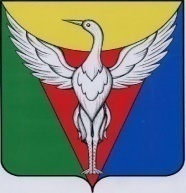 АДМИНИСТРАЦИЯ МАЯКСКОГО СЕЛЬСКОГО ПОСЕЛЕНИЯОКТЯБРЬСКОГО МУНИЦИПАЛЬНОГО РАЙОНАЧЕЛЯБИНСКОЙ ОБЛАСТИПОСТАНОВЛЕНИЕ______________________________________Проект___________________от ____._____.2021 г.  №  ____В соответствии со ст. 78 Бюджетного кодекса Российской Федерации, постановлением Правительства Российской Федерации от 18.09.2020  № 1492 «Об общих требованиях к нормативным правовым актам, муниципальным правовым актам, регулирующим предоставление субсидий, в том числе  грантов в форме субсидий,  юридическим лицам, индивидуальным предпринимателям, а также физическим лицам - производителями товаров, работ, услуг, и о признании утратившими силу некоторых актов Правительства Российской Федерации и отдельных положений некоторых актов Правительства Российской Федерации»  Администрация Маякского сельского поселения ПОСТАНОВЛЯЕТ:Внести в Приложение 1 к Постановлению администрации Маякского сельского поселения Октябрьского муниципального района от 05.03.2021 года № 10 «Порядок предоставления субсидий организациям, оказывающим услуги водоснабжения на территории Маякского сельского поселения, на финансовое обеспечение (возмещение) затрат, связанных с частичным погашением задолженности за приобретенную воду» следующие изменения:1)подпункт 1 пункта 10 изложить в новой редакции:«1) Сроки проведения отбора (даты и времени начала (окончания) подачи (приема) предложений (заявок) участников отбора), которые не могут быть меньше 30 календарных дней, следующих за днем размещения объявления о проведении отбора, а также информации о возможности проведения нескольких этапов отбора с указанием сроков (порядка) их проведения». Настоящее постановление подлежит размещению на официальном сайте Администрации Маякского сельского поселения. Настоящее постановление вступает в силу со дня подписания. Контроль за выполнением настоящего постановления возложить на главного бухгалтера администрации Маякского сельского поселения.Глава Маякского сельского поселения				Б.Я.ХатыновО внесении изменений в постановление администрации Маякского сельского поселения Октябрьского муниципального района от 05.03.2021 года № 10 «Порядок предоставления субсидий организациям, оказывающим услуги водоснабжения на территории Маякского сельского поселения, на финансовое обеспечение (возмещение) затрат, связанных с частичным погашением задолженности за приобретенную воду»